Die Faustballspieler der U10 | U12 | U14 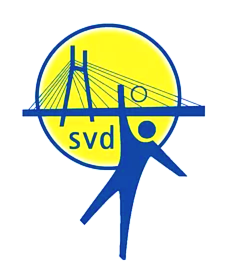 EVENTUNTERSTÜTZUNG | SCHWEIZER MEISTERSCHAFT U 10 | U 12 | U 1429 + 30. August 2020 | RHEINAUEN DIEPOLDSAUSPONSORENWAND A	(Fotowand für Mannschaftsfotos und Rangverkündigung)	300 er Kreis	240.-	500 er Kreis	390.- 	800 er Kreis	560.-SPONSORENBANDE B	(in der Festwirtschaft)	300 er Kreis	190.-	500 er Kreis	310.-	Leider können wir euren Jugendevent nicht unterstützen.	bei einer Absage wegen Covid 19, würden wir das Geld gerne 	der Jugendförderung zur Verfügung stellen.	bei einer Absage des Jugendevents, bitten wir um Rückerstattung des Geldbetrages.Firma:	Ansprechpartner:	Telefon: Mail:Unterschrift: Bitte den Talon bis spätestens 08| JULI | 2020 an folgende Adresse zurücksenden:remo.spirig@gmail.com	